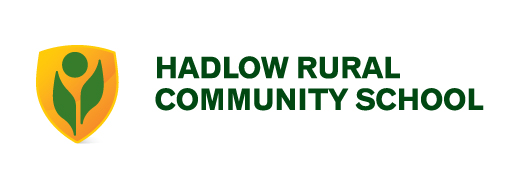 Science TeacherDates:			Apply by 21st April 2021. Start date: September 2021Salary:			NQT/MPS - PLUS up to £2000 Recruitment & Retention Bonus.Location:		KentContract Type:	Full Time/Part Time Negotiable (0.8 – 1 FTE)Contract Term:	PermanentHadlow Rural Community School (HRCS) opened in September 2013 and offers a unique educational opportunity to students in Hadlow itself and across the wider local area. It is situated on the 630-acre campus of Hadlow College.Hadlow Rural Community School is a popular, oversubscribed School with a current roll of 400 students. The School has recently relocated to a £7million new build and has developed a strong reputation both locally and beyond for enabling its young people to excel and flourish; providing an exciting, vibrant and dynamic experience in academic and land based vocational studies. The school is heavily oversubscribed and has, for the last three years, achieved the highest percentage of applications for Year 7 places, for non-selective schools, across the entirety of Kent.We are looking to appoint a self-motivated, innovative and exceptional Science teacher who has the necessary ambition and expertise to play a key part in the future success of the School.  This is an exciting post for an excellent practitioner and offers an outstanding opportunity for potential future career development (over 70% of leadership positions have been appointed from internal progression in the last 5 years). The role provides the perfect opportunity for a candidate new to teaching and wishing to begin their career within a small and supportive environment or, for more experienced candidates, it will provide the opportunity to take on more responsibilities supporting any potential aspirations for leadership in the future.The school ethos centres on providing an educational experience suited to our students and the local community and whilst academic progress is of the highest importance to us, this is equally matched by our promotion of vocational and enrichment opportunities, ensuring the development of every child as a whole. This has been strongly supported through our most recent Ofsted inspection, February 2019 in which the school received its second ‘Good’ rating.If you feel that you are a highly motivated, inspirational teacher who has the expertise and experience to play a vital part in the future of our School then we would very much like to hear from you.For more details or an informal discussion with the Headteacher please contact the PA to the Headteacher via email on Heidi.Whitmore@hrcschool.org or via 01732 498120If you wish to apply to join Hadlow Rural Community School in the next phase of its exciting future; please see the website for further details www.hrcschool.org/.Applicants should send to schoolA fully completed application form, A letter of application identifying how your knowledge, skills and experience meet the requirements of the Person Specification; and how you will contribute to making Hadlow Rural Community School an outstanding place of learning.Letters should be addressed to the Headteacher and presented on no more than 2 sides of A4, font size 11. Please send this to: Niall.McGuinness@hrcschool.orgThe deadline for applications is 9.00am, 21st April 2021Interviews will take place the week beginning 27th April 2021